The San Antonio LiederkranzBoard of Directors MeetingThursday, June 14, 2018.Members present:
Mark Mueller             President                                                Thomas Ewing                 Musical DirectorThomas Jaeckle         Vice President                                        Raleigh Brotherman       Member at largeTed Villalon                 Secretary                                               Todd Keller                      Member at largeBarbara Heckmann   Associate Member Director                Eric Morse                       Member at largeGary Cook                    Past President                                      Tony Lang      Member at largeMember absent:Paul Aschbacher      TreasurerThe June 2018 meeting of the SAL Board of directors took place at the Mother of the Americas (MTA) Center at St. Joseph’s Church.President Mueller opened the meeting at 7:29 PM.  MINUTES:Gary made a motion to accept the previous month’s minutes as posted and to dispense with the reading of the minutes.  Todd seconded the motion and it was approved by the Board of Directors.TREASURER’S REPORT:No reportCALENDAR REVIEW:The SAL will sing on the third Sunday, June 17th since the fourth Sunday is the Summer Concert.  Wayne Marty will conduct the choir in lieu of Thomas Ewing who will represent the SAL at the North American Sanger Bund convention.   Concert tickets can be sold after Mass.Eric reported that the Morse-Martinez wedding is still scheduled for July 14th.  Tom Ewing is composing the music listing for the event.The Gebirgs Sangerfest will be on September 22nd. The BOD discussed issues concerning drink service.The venue for the December 2nd Christmas Concert was discussed by the BOD.  Saturday, December 15th will be the wedding of SAL member Roe Traugott’s daughter.  After some discussion, Tom Jaeckle motioned that the club honors Roe’s request for the SAL to sing. It was seconded by Gary and passed by the BOD.  Mark will bring this up at the next general membership meeting.Rosemary Kowalski has asked the SAL to sing at her 95th birthday at a special Mass at San Fernando Cathedral on September 22, 2019.  Gary moved that the club honor her request to sing. Tony seconded the motion and it was passed by the BOD.   Mark will discuss this at the next general meeting.SUMMER CONCERT UPDATE:  Mark and Eric led the discussion.   An item mentioned was access to the venue. Would the front driveway or Madonna Drive be the best entryway?The BOD also discussed the  setting up of the risers and  the placement of ticket takers and the two beverage stations.  We will have to adjust to the facility layout.Eric reported that ticket sales are lower than last year.  He asked that the members be reminded to turn in their ticket money.Tom Jaeckle mentioned that he will need some help at Rob Jenkins’s house on Thursday, June 21, around 5:30 PM, to help move the keyboard onto the trailer.OLD BUSINESS:There is no news concerning the proposed Kuest/Kalthoff donation.The proposed Catholic Television fundraiser is off the calendar.We need to continue to reach out to our associate membership, an important part of the SAL family.NEW BUSINESS:Mark asked for suggestions for the 2019 Stiftungfest.The BOD discussed the storage of the new keyboard.  Currently, it is at Rob’s house.  Perhaps it can be stored at the MTA Center in the future.Mark mentioned that the younger members of the SAL need to be polled to get ideas on how to attract new membership.OPEN FLOOR: The grey blazers are available from the Hardwick Company in Vermont.  Contact Bill Riebe to order blazers and SAL neckties, too.ASSOCIATE MEMBER DIRECTOR:No reportMUSIC DIRECTOR:Tom Ewing expressed excitement about our upcoming  Summer concert.ADJOURNMENT: Mark asked for a motion to adjourn.  Gary so motioned and Tony seconded it.  The BOD approved the motion and the meeting was adjourned at 9:09 PM.Respectfully submitted,Ted J VillalónSecretary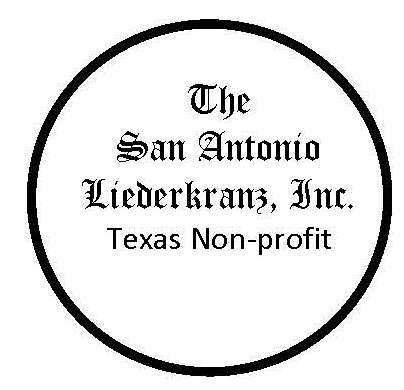 